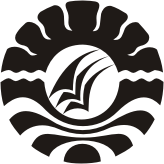 SKRIPSIPENGARUH PENERAPAN MODEL PEMBELAJARAN MAKE A MATCH TERHADAP HASIL BELAJAR MATEMATIKA  SISWA KELAS IVSD NEGERI LARIANG BANGI I KECAMATAN MAKASSARKOTA MAKASSARNUR FAHARIANAPROGRAM STUDI PENDIDIKAN GURU SEKOLAH DASARFAKULTAS ILMU PENDIDIKAN UNIVERSITAS NEGERI MAKASSAR2017SKRIPSIPENGARUH PENERAPAN MODEL PEMBELAJARAN MAKE A MATCH TERHADAP HASIL BELAJAR MATEMATIKA  SISWA KELAS IVSD NEGERI LARIANG BANGI I KECAMATAN RAPPOCINIKOTA MAKASSARDiajukan untuk Memeneuhi Sebagian Persyaratan Guna Memperoleh Gelar Sarjana Pendidikan pada Program Studi Pendidikan Guru Sekolah Dasar Starata Satu Fakultas Ilmu Pendidikan Universitas Negeri Makassar Oleh :NUR FAHARIANA1347040041PROGRAM STUDI PENDIDIKAN GURU SEKOLAH DASARFAKULTAS ILMU PENDIDIKAN UNIVERSITAS NEGERI MAKASSAR2017